Nr referencyjny nadany sprawie przez Zamawiającego:                             GKPII.271.3.2018SPECYFIKACJA ISTOTNYCH WARUNKÓWZAMÓWIENIA PUBLICZNEGO(SIWZ)Zatwierdziła, dnia 29.01.2018 r.Wójt Gminy Tuplice(-) Katarzyna Kromp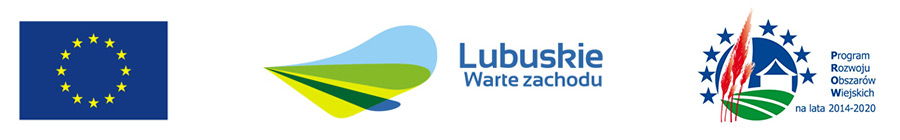 Specyfikacja niniejsza zawiera:CZĘŚĆ I – INSTRUKCJA DLA WYKONAWCÓWSpis treści:1.	Nazwa i adres Zamawiającego	42.	Definicje i skróty	43.	Tryb udzielania zamówienia	44.	Opis przedmiotu zamówienia	55.	Zamówienia częściowe	77.	Informacja o ofercie wariantowej	78.	Termin wykonania zamówienia	79.	Warunki udziału w postępowaniu	710.	Wykaz oświadczeń lub dokumentów, jakie mają dostarczyć Wykonawcy	911.	Informacja o sposobie porozumiewania się z Zamawiającego z Wykonawcą oraz przekazywania oświadczeń i dokumentów, a także wskazanie osób uprawnionych do porozumiewania się z Wykonawcą	1112.	Wadium	1213.	Wymagania dotyczące zabezpieczenia należytego wykonania umowy	1314.	Waluta w jakiej będą prowadzone rozliczenia związane z realizacją niniejszego zamówienia publicznego	1315.	Opis sposobu przygotowania oferty	1316.	Wyjaśnianie i zmiany w treści SIWZ	1517.	Składanie i otwarcie ofert	1518.	Termin związania ofertą	1619.	Opis sposobu obliczenia ceny	1620.	Kryteria oceny ofert	1721.	Badanie ofert.	1822.	Udzielenie zamówienia	1823.	Informacje o formalnościach, jakie powinny zostać dopełnione po wyborze oferty w celu zawarcia umowy	1924.Postanowienia umowy	1925.	Środki ochrony prawnej	2026.	Informacje uzupełniające	2027.	Wykaz wzorów załączników do niniejszej IDW	21CZĘŚĆ II – Wzór umowy	341.	Nazwa i adres ZamawiającegoUrząd Gminy Tupliceul. Mickiewicza 2768-219 Tuplice2.	Definicje i skrótyNa potrzeby niniejszej SIWZ za:3.	Tryb udzielania zamówieniaPostępowanie o udzielenie zamówienia prowadzone jest w trybie przetargu nieograniczonego z zachowaniem zasad określonych przepisami ustawy z dnia 29 stycznia 2004 r. – Prawo zamówień publicznych (tekst jedn. Dz. U. z 2017 r. poz. 1579 ze zm.)Postępowanie prowadzone jest w trybie przetargu nieograniczonego o wartości szacunkowej poniżej 221.000 euro. Podstawa prawna opracowania Specyfikacji Istotnych Warunków Zamówienia:ustawa z dnia 29 stycznia 2004 r. Prawo zamówień publicznych – (tekst jedn. Dz. U. z 2017 r. poz. 1579), rozporządzenie Prezesa Rady Ministrów z dnia 26 lipca 2016 r. w sprawie rodzajów dokumentów, jakich może żądać zamawiający od wykonawcy w postępowaniu o udzielenie zamówienia (Dz. U. z 2016, poz. 1126), Rozporządzenie Prezesa Rady Ministrów z dnia 28 grudnia 2017 r. w sprawie średniego kursu złotego w stosunku do euro stanowiącego podstawę przeliczania wartości zamówień publicznych (Dz. U. 2017 r., poz. 2477)Rozporządzenie Prezesa Rady Ministrów z dnia 22 grudnia 2017 r. w sprawie kwot wartości zamówień oraz konkursów, od których jest uzależniony obowiązek przekazywania ogłoszeń Urzędowi Publikacji Unii Europejskiej (Dz. U. 2017 r., poz. 2479)ustawa z dnia 23 kwietnia 1964 r. Kodeks cywilny (tekst jednolity Dz. U. z 2016 r., poz.308, z późn. zm.)ustawa z dn. 16 kwietnia 1993 r. o zwalczaniu nieuczciwej konkurencji – (tekst jednolity Dz. U. z 2003 r., Nr 153, poz. 1503, z późn. zm.).Postępowanie, którego dotyczy niniejszy dokument oznaczone jest znakiem: GKPII.271.3.2018  Wykonawcy we wszelkich kontaktach z Zamawiającym powinni powoływać się na ten znak. 4.	Opis przedmiotu zamówienia1)	Nazwy i kody wg Wspólnego Słownika Zamówień CPV:          37535200-9   Wyposażenie placów zabaw2)	Przedmiot zamówieniaPrzedmiotem zamówienia jest dostawa i montaż urządzeń zabawowych w miejscowościach gminy Tuplice celem rozwoju infrastruktury rekreacyjno-wypoczynkowe tj. wybudowanie pięciu placów zabaw w  miejscowościach:Tuplice – dz. Nr 317/3Chełmice – dz. Nr 25/1Nowa Rola – dz. Nr 161Cielmów – dz. Nr 211Czerna – dz. Nr 67/5Przedmiot zamówienia umożliwia korzystanie z obiektu przez wszystkich użytkowników, w tym osób niepełnosprawnych (z wyłączeniem osób o ograniczeniach ruchowych skutkujących poruszaniem się wyłącznie na wózku inwalidzkim). Podstawowe wymagania dla przedmiotu zamówienia:Wszystkie zainstalowane w ramach realizacji urządzenia muszą spełniać następujące warunki:posiadać minimum trzyletnią gwarancję,- 	posiadać wysoką odporność na wpływ warunków atmosferycznych (deszcz, słońce, śnieg) oraz na uszkodzenia mechaniczne (uderzenia, obciążenia).- 	posiadać odpowiednie certyfikaty za zgodność z normą PN-EN-1176 (dotyczy urządzeń zabawowych)Na potwierdzenie spełnienia przez oferowane dostawy wymagań określonych przez Zamawiającego, Zamawiający żąda dołączenia do oferty kart technicznych wszystkich urządzeń zabawowych. Materiały te muszą zawierać minimum dane dotyczące technologii i materiału, z którego są wykonane urządzenia, sposobu montażu w gruncie (fundamentowania) oraz zwymiarowane rysunki techniczne dla urządzeń o określonych w SIWZ wymiarach. Dla pozostałych oferowanych urządzeń dla których w SIWZ nie określono wymiarów, Zamawiający zamiast zwymiarowanych rysunków technicznych za wystarczające uzna zdjęcia oferowanych urządzeń wraz z ich opisem, dotyczącym technologii wykonania i użytego materiału. Zamawiający oceni i porówna jedynie te oferty, które odpowiadają wymaganiom technicznym i funkcjonalności opisanych w SIWZ. Szczegółowy opis i inne istotne informacje dotyczące przedmiotu zamówienia przedstawione zostały w Części III niniejszej SIWZ.PodwykonawstwoWykonawca, który zamierza wykonywać zamówienie przy udziale podwykonawcy, musi  wskazać w ofercie, jaką część (zakres zamówienia) wykonywać będzie w jego imieniu podwykonawca oraz podać firmę podwykonawcy. Należy w tym celu wypełnić odpowiedni punk we Wzorze nr 1 do SIWZ. W przypadku, gdy Wykonawca nie zamierza wykonywać zamówienia przy udziale podwykonawców, należy wpisać w formularzach „nie dotyczy” lub inne podobne sformułowanie. Brak ww. informacji oznaczać będzie, iż całość zamówienia będzie zrealizowana przez Wykonawcę.Zamawiający żąda, aby przed przystąpieniem do wykonania zamówienia Wykonawca, o ile są już znane, podał nazwy albo imiona i nazwiska oraz dane kontaktowe podwykonawców i osób do kontaktu z nimi, zaangażowanych w wykonanie zamówienia. Wykonawca zobowiązany jest 
do zawiadomienia Zamawiającego o wszelkich zmianach danych, o których mowa w zdaniu pierwszym, w trakcie realizacji zamówienia, a także przekazuje informacje na temat nowych podwykonawców, którym w późniejszym okresie zamierza powierzyć realizację zamówienia.Przedmiot zamówienia jest realizowany w ramach projektu „Budowa placów zabaw w miejscowościach gminy Tuplice” inwestycji realizowanej przy udziale środków pomocowych z Programu  Rozwoju Obszarów Wiejskich na lata 2014-2020  w ramach działania „Wsparcie dla rozwoju lokalnego w ramach inicjatywy LEADER”, poddziałanie „Wsparcie na wdrażanie operacji w ramach strategii rozwoju lokalnego kierowanego przez społeczność”.5.	Zamówienia częścioweZamawiający nie dopuszcza składania ofert częściowych. 6.	Umowa ramowa, zamówienia w trybie art. 67 ust.1 pkt.6 Zamawiający nie przewiduje zawarcia umowy ramowej oraz  nie przewiduje możliwość udzielenia zamówień na podstawie art. 67 ust. 1 pkt. 6 ustawy Pzp . 7.	Informacja o ofercie wariantowejZamawiający nie dopuszcza składania ofert wariantowych.8.	Termin wykonania zamówieniaTerminem rozpoczęcia wykonania zamówienia będzie data podpisania Umowy na roboty budowlane. Zamówienie musi być wykonane w terminie do 30 czerwca 2018 r.Okres gwarancji i okres rękojmi wynosi nie mniej niż 36 miesięcy od daty wystawienia końcowego protokołu odbioru prac bez zastrzeżeń.9.	Warunki udziału w postępowaniu O udzielenie zamówienia mogą się ubiegać wykonawcy, którzy:nie podlegają wykluczeniu,spełniają następujące warunki dotyczące:kompetencji lub uprawnień do prowadzenia określonej działalności zawodowej: 
Zamawiający nie stawia warunku w ww. zakresiesytuacji ekonomicznej lub finansowej: Zamawiający nie stawia warunku w ww. zakresiezdolności technicznej lub zawodowej.Zamawiający uzna ww. warunek za spełniony jeżeli wykonawca wykaże, że:Wykonawca spełni warunek, jeżeli wykaże, że wykonał w okresie ostatnich trzech lat przed upływem terminu składania ofert, a jeżeli okres prowadzenia działalności jest krótszy, to w tym okresie, co najmniej 2 dostawy urządzeń zabawowych na place zabaw o wartości co najmniej 50.000,00 zł brutto każda.W przypadku inwestycji, których wartość została wyrażona w umowie w innej walucie niż PLN należy dokonać przeliczenia tej waluty na PLN przy zastosowaniu średniego kursu NBP na dzień zakończenia inwestycji (w przypadku inwestycji rozliczanych wyłącznie w walutach innych niż PLN). Zamawiający może, na każdym etapie postępowania, uznać, że wykonawca nie posiada wymaganych zdolności, jeżeli zaangażowanie zasobów technicznych lub zawodowych wykonawcy w inne przedsięwzięcia gospodarcze wykonawcy może mieć negatywny wpływ na realizację zamówienia.Wykonawca może w celu potwierdzenia spełniania warunków udziału w postępowaniu, o których mowa w pkt 9.2 SIWZ, w stosownych sytuacjach oraz w odniesieniu do konkretnego zamówienia, lub jego części, polegać na zdolnościach technicznych lub zawodowych lub sytuacji finansowej lub ekonomicznej innych podmiotów, niezależnie od charakteru prawnego łączących go z nim stosunków prawnych.Zamawiający jednocześnie informuje, iż „stosowna sytuacja" o której mowa w pkt 9.4 SIWZ wystąpi wyłącznie w przypadku kiedy:wykonawca, który polega na zdolnościach lub sytuacji innych podmiotów udowodni zamawiającemu, że realizując zamówienie, będzie dysponował niezbędnymi zasobami tych podmiotów, w szczególności przedstawiając zobowiązanie tych podmiotów do oddania mu do dyspozycji niezbędnych zasobów na potrzeby realizacji zamówienia.zamawiający oceni, czy udostępniane wykonawcy przez inne podmioty zdolności techniczne lub zawodowe lub ich sytuacja finansowa lub ekonomiczna, pozwalają na wykazanie przez wykonawcę spełniania warunków udziału w postępowaniu oraz zbada, czy nie zachodzą wobec tego podmiotu podstawy wykluczenia, o których mowa w art. 24 ust. 1 pkt 13-22 i ust 5 pkt 1 ustawyw odniesieniu do warunków dotyczących wykształcenia, kwalifikacji zawodowych lub doświadczenia, wykonawcy mogą polegać na zdolnościach innych podmiotów, jeśli podmioty te zrealizują usługi, do realizacji których te zdolności są wymagane.z zobowiązania lub innych dokumentów potwierdzających udostępnienie zasobów przez inne podmioty musi bezspornie i jednoznacznie wynikać w szczególności:zakres dostępnych wykonawcy zasobów innego podmiotu;sposób wykorzystania zasobów innego podmiotu, przez wykonawcę, przy wykonywaniu zamówienia;zakres i okres udziału innego podmiotu przy wykonywaniu zamówienia publicznego;czy podmiot, na zdolnościach którego wykonawca polega w odniesieniu do warunków udziału w postępowaniu dotyczących wykształcenia, kwalifikacji zawodowych lub doświadczenia, zrealizuje usługi/roboty budowlane, których wskazane zdolności dotyczą.Wykonawcy mogą wspólnie ubiegać się o udzielenie zamówienia. W takim przypadku wykonawcy ustanawiają pełnomocnika do reprezentowania ich w postępowaniu o udzielenie zamówienia albo reprezentowania w postępowaniu i zawarcia umowy w sprawie zamówienia publicznego. Pełnomocnictwo w formie pisemnej (oryginał lub kopia potwierdzona za zgodność z oryginałem przez notariusza) należy dołączyć do oferty.W przypadku wykonawców wspólnie ubiegających się o udzielenie zamówienia, warunki określone w pkt. 9.2.3 musi spełniać co najmniej jeden wykonawca samodzielnie lub wszyscy wykonawcy łącznie.Zamawiający wykluczy z postępowania wykonawców:którzy nie wykazali, spełniania warunków udziału w postępowaniu, o których mowa w  pkt 9.2,którzy nie wykażą, że nie zachodzą wobec nich przesłanki określone w art. 24 ust. 1 pkt 13-23 ustawy,wobec których zachodzą przesłanki określone w art. 24 ust 5 pkt 1 ustawy.10.	Wykaz oświadczeń lub dokumentów, jakie mają dostarczyć Wykonawcy 10.1	W celu potwierdzenia spełniania warunków udziału w postępowaniu, określonych w punkcie 9 oraz wykazania braku podstaw do wykluczenia, wykonawcy muszą złożyć wraz z ofertą następujące oświadczenia i dokumenty:aktualne na dzień składania ofert oświadczenie w zakresie wskazanym w załączniku nr 2 i 3  do SIWZ IDW. Informacje zawarte w oświadczeniu będą stanowić wstępne potwierdzenie, że wykonawca nie podlega wykluczeniu oraz spełnia warunki udziału w postępowaniu.W przypadku wspólnego ubiegania się o zamówienie przez wykonawców oświadczenie, o którym mowa w pkt 10.1.1 składa każdy z wykonawców wspólnie ubiegających się o zamówienie. Oświadczenia te mają potwierdzać spełnianie warunków udziału w postępowaniu oraz brak podstaw wykluczenia w zakresie, w którym każdy z wykonawców wykazuje spełnianie warunków udziału w postępowaniu oraz brak podstaw wykluczenia.Wykonawca, który powołuje się na zasoby innych podmiotów, w celu wykazania braku istnienia wobec nich podstaw wykluczenia oraz spełniania, w zakresie w jakim powołuje się na ich zasoby, warunków udziału w postępowaniu zamieszcza informacje o tych podmiotach w oświadczeniu, o którym mowa w pkt 10.1.1.zobowiązanie podmiotu trzeciego, o którym mowa w pkt 9.5.1 i 9.5.4 SIWZ - jeżeli wykonawca polega na zasobach lub sytuacji podmiotu trzeciego.Wykonawca w terminie 3 dni od dnia zamieszczenia na stronie internetowej informacji, o której mowa w art. 86 ust. 5 ustawy, jest zobowiązany do przekazania zamawiającemu oświadczenia o przynależności lub braku przynależności do tej samej grupy kapitałowej, o której mowa w art. 24 ust. 1 pkt 23 ustawy. Wraz ze złożeniem oświadczenia, wykonawca może przedstawić dowody, że powiązania z innym wykonawcą nie prowadzą do zakłócenia konkurencji w postępowaniu o udzielenie zamówienia. Wzór oświadczenia stanowi załącznik nr 4 do SIWZ.Zamawiający przed udzieleniem zamówienia, wezwie wykonawcę, którego oferta została najwyżej oceniona, do złożenia w wyznaczonym, nie krótszym niż 5 dni, terminie, aktualnych na dzień złożenia, następujących oświadczeń lub dokumentów:odpisu z właściwego rejestru lub z centralnej ewidencji i informacji o działalności gospodarczej, jeżeli odrębne przepisy wymagają wpisu do rejestru lub ewidencji, w celu potwierdzenia braku podstaw wykluczenia na podstawie art. 24 ust. 5 pkt 1 ustawy;wykaz dostaw wykonanych w okresie ostatnich 3 lat przed upływem terminu składania ofert, a jeżeli okres prowadzenia działalności jest krótszy – w tym okresie, wraz z podaniem ich wartości, przedmiotu, dat wykonania i podmiotów, na rzecz których dostawy zostały wykonane, oraz załączeniem dowodów określających czy te dostawy zostały wykonane należycie, przy czym dowodami, o których mowa, są referencje bądź inne dokumenty wystawione przez podmiot, na rzecz którego dostawy były wykonywane, a jeżeli z uzasadnionej przyczyny o obiektywnym charakterze Wykonawca nie jest w stanie uzyskać tych dokumentów – oświadczenie Wykonawcy– sporządzony według wzoru stanowiącego załącznik nr 5 do niniejszej IDW 10.4. Dokumenty podmiotów zagranicznych. 1. Jeżeli wykonawca ma siedzibę lub miejsce zamieszkania poza terytorium Rzeczypospolitej Polskiej, zamiast dokumentów, o których mowa w pkt.10.3:pkt 1 - składa  dokument lub dokumenty wystawione w kraju, w którym wykonawca ma siedzibę lub miejsce zamieszkania potwierdzający odpowiednio, że nie otwarto jego likwidacji ani nie ogłoszono upadłości;Dokumenty, o których mowa w pkt.10.4.1. ppkt. 1, powinny być wystawione nie wcześniej niż 6 miesięcy przed upływem terminu składania ofert albo wniosków o dopuszczenie do udziału w postępowaniu. Jeżeli w kraju, w którym wykonawca ma siedzibę lub miejsce zamieszkania lub miejsce zamieszkania ma osoba, której dokument dotyczy, nie wydaje się dokumentów, o których mowa w pkt. 10.4.1. zastępuje się je dokumentem zawierającym odpowiednio oświadczenie wykonawcy, ze wskazaniem osoby albo osób uprawnionych do jego reprezentacji, lub oświadczenie osoby, której dokument miał dotyczyć, złożone przed notariuszem lub przed organem sądowym, administracyjnym albo organem samorządu zawodowego lub gospodarczego właściwym ze względu na siedzibę lub miejsce zamieszkania wykonawcy lub miejsce zamieszkania tej osoby. Przepis pkt.2. stosuje się.10.5.W przypadku wątpliwości co do treści dokumentu złożonego przez wykonawcę, zamawiający może zwrócić się do właściwych organów odpowiednio kraju, w którym wykonawca ma siedzibę lub miejsce zamieszkania lub miejsce zamieszkania ma osoba, której dokument dotyczy, o udzielenie niezbędnych informacji dotyczących tego dokumentu.10.6. Wykonawca mający siedzibę na terytorium Rzeczypospolitej Polskiej, w odniesieniu do osoby mającej miejsce zamieszkania poza terytorium Rzeczypospolitej Polskiej, której dotyczy dokument wskazany w pkt.10.3. pkt 1, składa dokument, o którym mowa w pkt. 10.4.1. ppkt.1 w zakresie określonym w art. 24 ust. 1 pkt 14 i 21  ustawy. Jeżeli w kraju, w którym miejsce zamieszkania ma osoba, której dokument miał dotyczyć, nie wydaje się takich dokumentów, zastępuje się go dokumentem zawierającym oświadczenie tej osoby złożonym przed notariuszem lub przed organem sądowym, administracyjnym albo organem samorządu zawodowego lub gospodarczego właściwym ze względu na miejsce zamieszkania tej osoby. 10.7.W przypadku wątpliwości co do treści dokumentu złożonego przez wykonawcę, zamawiający może zwrócić się do właściwych organów kraju, w którym miejsce zamieszkania ma osoba, której dokument dotyczy, o udzielenie niezbędnych informacji dotyczących tego dokumentu.10.8. Dokumentów dotyczących podmiotu trzeciego, w celu wykazania braku istnienia wobec nich podstaw wykluczenia oraz spełnienia, w zakresie, w jakim Wykonawca powołuje się na jego zasoby, warunków udziału w postępowaniu - jeżeli wykonawca polega na zasobach podmiotu trzeciego.Jeżeli wykonawca nie złoży wymaganych pełnomocnictw albo złożył wadliwe pełnomocnictwa, zamawiający wezwie do ich złożenia w terminie przez siebie wskazanym, chyba że mimo ich złożenia oferta wykonawcy podlega odrzuceniu albo konieczne byłoby unieważnienie postępowania.Dokumenty sporządzone w języku obcym muszą być złożone wraz z tłumaczeniami na język polski.W przypadku wskazania przez wykonawcę dostępności oświadczeń lub dokumentów, o których mowa w punkcie 9 lub 10.3 pkt 1 SIWZ IDW w formie elektronicznej pod określonymi adresami internetowymi ogólnodostępnych i bezpłatnych baz danych, zamawiający pobiera samodzielnie z tych baz danych wskazane przez wykonawcę oświadczenia lub dokumenty. Jeżeli oświadczenia i dokumenty, o których mowa w zdaniu pierwszym są sporządzone w języku obcym wykonawca zobowiązany jest do przedstawienia ich tłumaczenia na język polski.Ilekroć w SIWZ, a także w załącznikach do SIWZ występuje wymóg podpisywania dokumentów lub oświadczeń lub też potwierdzania dokumentów za zgodność z oryginałem, należy przez to rozumieć że oświadczenia i dokumenty te powinny być opatrzone podpisem (podpisami) osoby (osób) uprawnionej (uprawnionych) do reprezentowania wykonawcy/podmiotu na zasadach lub sytuacji, którego wykonawca polega, zgodnie z zasadami reprezentacji wskazanymi we właściwym rejestrze lub osobę (osoby) upoważnioną do reprezentowania wykonawcy/podmiotu na zasadach lub sytuacji, którego wykonawca polega na podstawie pełnomocnictwa.Podpisy wykonawcy na oświadczeniach i dokumentach muszą być złożone w sposób pozwalający zidentyfikować osobę podpisującą. Zaleca się opatrzenie podpisu pieczątką z imieniem i nazwiskiem osoby podpisującej.11.	Informacja o sposobie porozumiewania się z Zamawiającego z Wykonawcą oraz przekazywania oświadczeń i dokumentów, a także wskazanie osób uprawnionych do porozumiewania się z WykonawcąWszelkie zawiadomienia, oświadczenia, wnioski oraz informacje Zamawiający oraz Wykonawcy mogą przekazywać pisemnie, faksem lub drogą elektroniczną, za wyjątkiem oferty, umowy oraz oświadczeń i dokumentów wymienionych w punkcie 10 niniejszej SIWZ (również w przypadku ich złożenia w wyniku wezwania o którym mowa w art. 26 ust. 3 ustawy PZP) dla których dopuszczalna jest forma pisemna.W korespondencji kierowanej do Zamawiającego Wykonawca winien posługiwać się numerem sprawy określonym w SIWZ.Zawiadomienia, oświadczenia, wnioski oraz informacje przekazywane przez Wykonawcę pisemnie winny być składane na adres: Urząd Gminy Tuplice, ul. Mickiewicza 27, 68-219 Tuplice.Zawiadomienia,  oświadczenia, wnioski oraz informacje przekazywane  przez Wykonawcę drogą elektroniczną winny być kierowane na adres: gmina@tuplice.pl , a faksem na nr (68) 362 57 21.Wszelkie zawiadomienia, oświadczenia, wnioski oraz informacje przekazane za pomocą faksu lub w formie elektronicznej wymagają na żądanie każdej ze stron, niezwłocznego potwierdzenia faktu ich otrzymania.Wykonawca może zwrócić się do Zamawiającego o wyjaśnienie treści SIWZ.Jeżeli wniosek o wyjaśnienie treści SIWZ wpłynie do Zamawiającego nie później niż do końca dnia, w którym upływa połowa terminu składania ofert , Zamawiający udzieli wyjaśnień niezwłocznie, jednak nie później niż na 2 dni przed upływem terminu składania ofert. Jeżeli wniosek o wyjaśnienie treści SIWZ wpłynie po upływie terminu, o którym mowa powyżej, lub dotyczy udzielonych wyjaśnień, Zamawiający może udzielić wyjaśnień albo pozostawić wniosek bez rozpoznania. Zamawiający zamieści wyjaśnienia na stronie internetowej, na której udostępniono SIWZ.Przedłużenie terminu składania ofert nie wpływa na bieg terminu składania wniosku, o którym mowa w punkcie 11.7 niniejszej SiWZ.W przypadku rozbieżności pomiędzy treścią niniejszej SIWZ, a treścią udzielonych odpowiedzi, jako obowiązującą należy przyjąć treść pisma zawierającego późniejsze oświadczenie Zamawiającego.Zamawiający nie przewiduje zwołania zebrania Wykonawców.Osobą uprawnioną przez Zamawiającego do porozumiewania się z Wykonawcami jest:w kwestiach formalnych – Pani Iwona Poszwa, iwona.poszwa@o2.pl w kwestiach merytorycznych – Pan Wojciech Skwira – fax. 68/362 57 21; w.skwira@tuplice.pl Jednocześnie Zamawiający informuje, że przepisy ustawy PZP nie pozwalają na jakikolwiek inny kontakt -zarówno z Zamawiającym jak i osobami uprawnionymi do porozumiewania się z Wykonawcami - niż wskazany w niniejszym punkcie SIWZ. Oznacza to, że Zamawiający nie będzie reagował na inne formy kontaktowania się z nim, w szczególności na kontakt telefoniczny lub/i osobisty w swojej siedzibie.12.	Wadium Wykonawca zobowiązany jest zabezpieczyć swą ofertę wadium w wysokości:  4.000,00 PLN(słownie:  cztery tysiące złotych i 00/100 groszy)Wadium może być wniesione w jednej lub kilku następujących formach:pieniądzu,poręczeniach bankowych lub poręczeniach spółdzielczej kasy oszczędnościowo-kredytowej, z tym, że poręczenie kasy jest zawsze poręczeniem pieniężnym,gwarancjach bankowych,gwarancjach ubezpieczeniowych,e)   poręczeniach udzielanych przez podmioty, o których mowa w art. 6b ust. 5 pkt 2 ustawy z dnia 9 listopada 2000 r. o utworzeniu Polskiej Agencji Rozwoju Przedsiębiorczości (Dz.U. z 2014 r., poz. 1146).Wadium wnoszone w pieniądzu należy wpłacić przelewem na następujący rachunek bankowy zamawiającego:        60 1020 5460 0000 5702 0006 0491        Zaleca się dołączenie do oferty kserokopii dokumentu potwierdzającego dokonanie przelewu.Za skuteczne wniesienie wadium w pieniądzu, zamawiający uzna wadium, które znajdzie się na rachunku bankowym zamawiającego przed upływem terminu składania ofert.W przypadku wnoszenia wadium w formie gwarancji bankowej lub ubezpieczeniowej, gwarancja musi być gwarancją nieodwołalną, bezwarunkową i płatną na pierwsze pisemne żądanie zamawiającego, sporządzoną zgodnie z obowiązującymi przepisami i powinna zawierać następujące elementy:nazwę dającego zlecenie (wykonawcy), beneficjenta gwarancji (zamawiającego), gwaranta (banku lub instytucji ubezpieczeniowej udzielających gwarancji) oraz wskazanie ich siedzib,kwotę gwarancji,termin ważności gwarancji w formule: „od dnia…	- do dnia…..",zobowiązanie gwaranta do zapłacenia kwoty gwarancji na pierwsze żądanie zamawiającego w sytuacjach określonych w art. 46 ust. 4a oraz art. 46 ust. 5 ustawy z dnia 29 stycznia 2004 r. Prawo zamówień publicznych.Zamawiający nie dopuszcza możliwości umieszczenia w treści gwarancji klauzuli dotyczącej pośrednictwa podmiotów trzecich .W przypadku wnoszenia wadium w formie innej niż pieniężna, zamawiający wymaga złożenia wraz z ofertą oryginału dokumentu wadialnego (gwarancji lub poręczenia).Wadium musi zabezpieczać ofertę przez cały okres związania ofertą, począwszy od dnia, w którym upływa termin składania ofert.13.	Wymagania dotyczące zabezpieczenia należytego wykonania umowyZamawiający nie wymaga wniesienia zabezpieczenia należytego wykonania umowy14.	Waluta w jakiej będą prowadzone rozliczenia związane z realizacją niniejszego zamówienia publicznegoFaktury dokumentujące wykonanie przedmiotu niniejszego zamówienia będą wystawiane w PLN.15.	Opis sposobu przygotowania ofertyWykonawca może złożyć jedną ofertę. Złożenie więcej niż jednej oferty spowoduje odrzucenie wszystkich ofert złożonych przez wykonawcę.Oferta musi być sporządzona z zachowaniem formy pisemnej pod rygorem nieważności.Treść oferty musi być zgodna z treścią SIWZ.Oferta (wraz z załącznikami) musi być sporządzona w sposób czytelny.Wszelkie zmiany naniesione przez wykonawcę w treści oferty po jej sporządzeniu muszą być parafowane przez wykonawcę.Oferta musi być podpisana przez wykonawcę, tj. osobę (osoby) reprezentującą wykonawcę, zgodnie z zasadami reprezentacji wskazanymi we właściwym rejestrze lub osobę (osoby) upoważnioną do reprezentowania wykonawcy.Jeżeli osoba (osoby) podpisująca ofertę (reprezentująca wykonawcę lub wykonawców występujących wspólnie) działa na podstawie pełnomocnictwa, pełnomocnictwo to w formie oryginału lub kopii poświadczonej za zgodność z oryginałem przez notariusza musi zostać dołączone do oferty.Oferta wraz z załącznikami musi być sporządzona w języku polskim. Każdy dokument składający się na ofertę lub złożony wraz z ofertą sporządzony w języku innym niż polski musi być złożony wraz z tłumaczeniem na język polski.Wykonawca ponosi wszelkie koszty związane z przygotowaniem i złożeniem oferty.Zaleca się, aby strony oferty były trwale ze sobą połączone i kolejno ponumerowane.Zaleca się, aby każda strona oferty zawierająca jakąkolwiek treść była podpisana lub parafowana przez wykonawcę.W przypadku, gdy informacje zawarte w ofercie stanowią tajemnicę przedsiębiorstwa w rozumieniu przepisów ustawy o zwalczaniu nieuczciwej konkurencji, co do których wykonawca zastrzega, że nie mogą być udostępniane innym uczestnikom postępowania, muszą być oznaczone przez wykonawcę klauzulą „Informacje stanowiące tajemnicę przedsiębiorstwa w rozumieniu art. 11 ust. 4 ustawy z dnia 16 kwietnia 1993 o zwalczaniu nieuczciwej konkurencji".Wykonawca nie później niż w terminie składania ofert musi wykazać, że zastrzeżone informacje stanowią tajemnicę przedsiębiorstwa, w szczególności określając, w jaki sposób zostały spełnione przesłanki, o których mowa w art. 11 pkt 4 ustawy z 16 kwietnia 1993 r. o zwalczaniu nieuczciwej konkurencji, zgodnie z którym tajemnicę przedsiębiorstwa stanowi określona informacja, jeżeli spełnia łącznie 3 warunki:ma charakter techniczny, technologiczny, organizacyjny przedsiębiorstwa lub jest to inna informacja mająca wartość gospodarczą,nie została ujawniona do wiadomości publicznej,podjęto w stosunku do niej niezbędne działania w celu zachowania poufności.Zaleca się, aby informacje stanowiące tajemnicę przedsiębiorstwa były trwale spięte i oddzielone od pozostałej (jawnej) części oferty. Wykonawca nie może zastrzec informacji, o których mowa w art. 86 ust. 4 ustawy.Na potrzeby oceny ofert oferta musi zawierać:Formularz Ofertowy sporządzony i wypełniony według wzoru stanowiącego Załącznik Nr 1 do SIWZ,oświadczenia, o których mowa w pkt 10.1 SIWZ według wzoru stanowiącego załącznik nr 2 i 3 do SIWZ,pełnomocnictwo do reprezentowania wykonawcy (wykonawców występujących wspólnie), o ile ofertę składa pełnomocnik,w przypadku wnoszenia wadium w formie innej niż pieniężna, oryginał dokumentu wadialnego (gwarancji lub poręczenia)karty techniczne wszystkich urządzeń zabawowychOfertę należy umieścić w kopercie/opakowaniu i zabezpieczyć w sposób uniemożliwiający zapoznanie się z jej zawartością bez naruszenia zabezpieczeń przed upływem terminu otwarcia ofert.Na kopercie/opakowaniu należy umieścić następujące oznaczenia:nazwa, adres, numer telefonu, faksu, adres e-mail wykonawcy,Gmina Tuplice, ul. Mickiewicza 27, 68-219 TupliceOFERTA w postępowaniu na:„Budowa placów zabaw w miejscowościach gminy Tuplice”Nie otwierać przed dniem 14.02.2018 r. godz. 10:3016.	Wyjaśnianie i zmiany w treści SIWZWykonawca może zwrócić się do zamawiającego z wnioskiem o wyjaśnienie treści SIWZ.Zamawiający udzieli wyjaśnień niezwłocznie, nie później jednak niż na 2 dni przed upływem terminu składania ofert, przekazując treść zapytań wraz z wyjaśnieniami wykonawcom, którym przekazał SIWZ, bez ujawniania źródła zapytania oraz zamieści taką informację na własnej stronie internetowej http://www.bip.wrota.lubuskie.pl/ugtuplice/  pod warunkiem, że wniosek o wyjaśnienie treści SIWZ wpłynął do zamawiającego nie później niż do końca dnia, w którym upływa połowa wyznaczonego terminu składania ofert.Zamawiający może przed upływem terminu składania ofert zmienić treść SIWZ. Zmianę SIWZ zamawiający przekaże niezwłocznie wykonawcom, którym przekazano SIWZ oraz zamieści tę zmianę na własnej stronie internetowej http://www.bip.wrota.lubuskie.pl/ugtuplice/ Jeżeli w wyniku zmiany treści SIWZ nieprowadzącej do zmiany treści ogłoszenia o zamówieniu jest niezbędny dodatkowy czas na wprowadzenie zmian w ofertach, zamawiający przedłuży termin składania ofert i poinformuje o tym wykonawców, którym przekazano SIWZ oraz zamieści taką informację na własnej stronie internetowej http://www.bip.wrota.lubuskie.pl/ugtuplice/ W przypadku rozbieżności pomiędzy treścią SIWZ, a treścią udzielonych wyjaśnień i zmian, jako obowiązującą należy przyjąć treść informacji zawierającej późniejsze oświadczenie zamawiającego.17.	Składanie i otwarcie ofert17.1 Ofertę należy złożyć w siedzibie Zamawiającego w Urzędzie Gminy Tuplice.17.2 Ofertę wraz z dokumentami, o których mowa w Punkcie 10 SIWZ IDW należy złożyć w terminie do dnia 14.02.2018 r. do godziny 10:00 w  Urzędzie Gminy Tuplice, ul. Mickiewicza 27, 68-219 Tuplice, pokój nr  9 - sekretariat. Decydujące znaczenie dla zachowania terminu składania ofert ma data i godzina wpływu oferty w miejsce wskazane w pkt 17.1, a nie data jej wysłania przesyłką pocztową lub kurierską.17.3 Otwarcie ofert nastąpi w dniu 14.02.2018 r. o godzinie 10:30 w Urzędzie Gminy Tuplice, ul. Mickiewicza 27, 68-219 Tuplice, pokój nr 5 (sala ślubów)17.4 Wykonawca może wprowadzić zmiany do złożonej oferty, pod warunkiem, że zamawiający otrzyma pisemne zawiadomienie o wprowadzeniu zmian do oferty przed upływem terminu składania ofert. Powiadomienie o wprowadzeniu zmian musi być złożone według takich samych zasad, jak składana oferta, w kopercie oznaczonej jak w pkt 15.15 z dodatkowym oznaczeniem „ZMIANA".17.5 Wykonawca może przed upływem terminu składania ofert wycofać ofertę, poprzez złożenie pisemnego powiadomienia podpisanego przez osobę (osoby) uprawnioną do reprezentowania Wykonawcy.17.6 Otwarcie ofert jest jawne. Wykonawcy mogą uczestniczyć w sesji otwarcia ofert.17.7 Niezwłocznie po otwarciu ofert zamawiający zamieści na własnej stronie internetowej http://www.bip.wrota.lubuskie.pl/ugtuplice/ informacje dotyczące:kwoty, jaką zamierza przeznaczyć na sfinansowanie zamówienia;firm oraz adresów wykonawców, którzy złożyli oferty w terminie;ceny, terminu wykonania zamówienia, okresu gwarancji i warunków płatności zawartych w ofertach17.8 Oferty złożone po terminie, o którym mowa w punkcie 17.2, zostaną niezwłocznie zwrócone wykonawcom po upływie terminu do wniesienia odwołania. 18.	Termin związania ofertą18.1.	Wykonawca pozostaje związany złożoną ofertą przez 30 dni. Bieg terminu związania ofertą rozpoczyna się wraz z upływem terminu składania ofert.18.2.	Wykonawca samodzielnie lub na wniosek Zamawiającego może przedłużyć termin związania ofertą, z tym że Zamawiający może tylko raz, co najmniej na 3 dni przed upływem terminu związania ofertą, zwrócić się do wykonawców o wyrażenie zgody na przedłużenie tego terminu o oznaczony okres, nie dłuższy jednak niż 60 dni.18.3.	Przedłużenie terminu związania ofertą jest dopuszczalne tylko z jednoczesnym przedłużeniem okresu ważności wadium albo, jeżeli nie jest to możliwe, z wniesieniem nowego wadium na przedłużony okres związania ofertą.19.	Opis sposobu obliczenia cenyPodana w ofercie cena musi być wyrażona w PLN. Cena musi uwzględniać wszystkie wymagania niniejszej SIWZ oraz obejmować wszelkie koszty, jakie poniesie Wykonawca z tytułu należytej oraz zgodnej z obowiązującymi przepisami realizacji przedmiotu zamówienia.Wykonawca określi cenę oferty, podając ją w zapisie liczbowym i słownie z dokładnością do grosza (do dwóch miejsc po przecinku).Każdy z Wykonawców może zaproponować tylko jedną cenę i nie może jej zmienić.Zamawiający nie będzie prowadził negocjacji w sprawie ceny.W przypadku złożenia oferty, której wybór prowadziłby do powstania obowiązku podatkowego zgodnie z przepisami o podatku od towarów i usług w zakresie dotyczącym wewnątrzwspólnotowego nabycia towarów, Zamawiający - w celu oceny takiej oferty - dolicza do przedstawionej w niej ceny podatek od towarów i usług, który miałby obowiązek wpłacić zgodnie z obowiązującymi przepisami.Sposób zapłaty i rozliczenia za realizację niniejszego zamówienia, określone zostały w części II niniejszej SIWZ we wzorze umowy w sprawie zamówienia publicznego.20.	Kryteria oceny ofert20.1 Zamawiający dokona oceny ofert, które nie zostały odrzucone, na podstawie następujących kryteriów oceny ofert dla każdej z części:a) "Cena" (C)   -  waga 60 %W przypadku kryterium "Cena" oferta otrzyma zaokrągloną do dwóch miejsc po przecinku ilość punktów, liczona wg wzoru:C    = Cmin   x 60 pkt            Cigdzie:C		ilość punktów jakie otrzyma oferta "i" za kryterium "Cena";Cmin		najniższa cena spośród wszystkich ważnych i nieodrzuconych ofert;Ci		cena oferty "i";b) Okres gwarancji jakości (G)–  waga 40% - nie może być krótszy niż 36 miesięcy, natomiast maksymalna liczba punktów zostanie przyznana za okres gwarancji  jakości  wynoszący 60 miesięcyJeżeli oferowany okres gwarancji i rękojmi będzie dłuższy niż 60 miesięcy, punktacja będzie liczona dla 60 miesięcy wg poniższego wzoru:G  = gri – 36  * 40 pkt,  gdy  gri  < 60           60 – 36                                               40 pkt, gdy gri  > 60gdzie:G	liczba punktów za kryterium „Gwarancja” przyznana ofercie „i”.gri	okres gwarancji w miesiącach dla oferty „i”,Minimalny okres gwarancji nie może być krótszy niż 36 miesięcy (w przypadku zaoferowania krótszego terminu, oferta zostanie odrzucona zgodnie z art. 89 ust. 1 pkt 2 ustawy Pzp). Maksymalna liczba punktów zostanie przyznana za zaoferowanie 60 miesięcy gwarancji. Jeżeli wykonawca zaoferuje okres gwarancji dłuższy niż 60 miesięcy Zamawiający do obliczenia punktów przyjmie 60 miesięcy. Jeżeli Wykonawca poda termin w niepełnych miesiącach, Zamawiający w celu obliczenia punktów będzie zaokrąglać termin w dół do pełnych miesięcy (np. przy zaoferowanym terminie 36,5 miesiąca do obliczenia punktów przyjętych będzie 36 miesięcy). Jeżeli Wykonawca zaoferuje zróżnicowaną gwarancję dla poszczególnych elementów zamówienia, do obliczenia punktów Zamawiający przyjmie najniższą zaoferowaną gwarancję.Punktacja przyznawana ofertom w poszczególnych kryteriach będzie liczona z dokładnością do dwóch miejsc po przecinku.Maksymalna liczba punktów, możliwych do uzyskania przez Wykonawcę, będąca sumą wszystkich kryteriów wynosi 100. Każda oferta nieodrzucona złożona zostanie oceniona wg kryteriów opisanych 
w pkt 1 i otrzyma liczbę punktów (S) obliczoną wg wzoru S=C+G.Za ofertę najkorzystniejszą zostanie uznana oferta, która otrzyma największą liczbę punktów S obliczonych wg wzoru opisanego w pkt 4. Oceny dokonywać będą członkowie komisji przetargowej.W celu porównania ofert, Wykonawcy krajowi do ceny ofertowej netto mają doliczyć podatek VAT w wysokości wg. stawki obowiązującej w dniu składania ofert.Wykonawcy spoza terytorium Rzeczypospolitej Polskiej, którzy na postawie odrębnych przepisów nie są zobowiązani do uiszczania VAT na terytorium Rzeczypospolitej Polskiej, winni w Formularzu Oferty podać cenę z zerową stawką VAT. W takim przypadku Zamawiający – dla potrzeb oceny i porównania ofert – doliczy do ceny ofertowej podatek od towarów i usług [VAT] w wysokości stawki obowiązującej w dniu składania ofert na terytorium Rzeczpospolitej Polskiej.Podatek VAT płacony będzie w kwotach należnych, zgodnie z przepisami prawa polskiego dotyczącymi stawek VAT na dzień wystawienia faktury.21.	Badanie ofert. W toku badania i oceny ofert zamawiający może żądać od wykonawców wyjaśnień dotyczących treści złożonych ofert.Zamawiający w celu ustalenia, czy oferta zawiera rażąco niską cenę lub części składowe ceny wydają się rażąco niskie w stosunku do przedmiotu zamówienia, zwróci się do wykonawcy o udzielenie wyjaśnień, w tym złożenie dowodów dotyczących wyliczenia ceny.Zamawiający poprawi w ofercie:oczywiste omyłki pisarskie,oczywiste omyłki rachunkowe, z uwzględnieniem konsekwencji rachunkowych dokonanych poprawek,inne omyłki polegające na niezgodności oferty z SIWZ, niepowodujące istotnych zmian w treści oferty, niezwłocznie zawiadamiając o tym wykonawcę, którego oferta została poprawiona.Zamawiający zastrzega sobie, że może najpierw dokonać oceny ofert, a następnie zbadać, czy wykonawca, którego oferta została oceniona jako najkorzystniejsza, nie podlega wykluczeniu oraz spełnia warunki udziału w postępowaniu.22.	Udzielenie zamówieniaZamawiający udzieli zamówienia wykonawcy, którego oferta została wybrana jako 
          najkorzystniejsza.O wyborze najkorzystniejszej oferty zamawiający zawiadomi wykonawców, którzy złożyli oferty w postępowaniu, a także zamieści te informacje na własnej stronie internetowej http://www.bip.wrota.lubuskie.pl/ugtuplice/ Zamawiający zawiadomi wykonawców o terminie, określonym zgodnie z art. 94 ustawy, po upływie którego może być zawarta umowa w sprawie zamówienia publicznego.23.	Informacje o formalnościach, jakie powinny zostać dopełnione po wyborze oferty w celu zawarcia umowyOsoby reprezentujące wykonawcę przy podpisywaniu umowy powinny posiadać ze sobą dokumenty potwierdzające ich umocowanie do reprezentowania wykonawcy, o ile umocowanie to nie będzie wynikać z dokumentów załączonych do oferty.W przypadku wyboru oferty złożonej przez Wykonawców wspólnie ubiegających się o udzielenie zamówienia Zamawiający może żądać przed zawarciem umowy przedstawienia umowy regulującej współpracę tych Wykonawców. Umowa taka winna określać strony umowy, cel działania, sposób współdziałania, zakres prac przewidzianych do wykonania każdemu z nich, solidarną odpowiedzialność za wykonanie zamówienia, oznaczenie czasu trwania konsorcjum (obejmującego okres realizacji przedmiotu zamówienia, gwarancji i rękojmi), wykluczenie możliwości wypowiedzenia umowy konsorcjum przez któregokolwiek z jego członków do czasu wykonania zamówienia.Jeżeli Wykonawca, prowadzi działalność gospodarczą w formie spółki z ograniczoną odpowiedzialnością i zobowiązanie do świadczenia stanowi wartość dwukrotnie przewyższającą wysokość kapitału zakładowego, przed podpisaniem umowy jest zobowiązany dostarczyć uchwałę zgodnie z postanowieniem art. 230 ustawy z dnia 15 września 2000 roku -  Kodeks spółek handlowych (tekst jednolity Dz. U. z 2013  poz. 1030) lub wypis/odpis umowy spółki zezwalający na zaciąganie takich zobowiązań.Pozostałe kwestie odnoszące się do umowy uregulowane są w Części II niniejszej SIWZ.24.Postanowienia umowyW przypadkach  przewidzianych w umowie dopuszcza się możliwość wprowadzenia zmian w tej umowie z zastrzeżeniem zapisów wskazanych w art. 144 ustawy- Prawo zamówień publicznych.Zmiany mogą być inicjowane przez Zamawiającego lub przez Wykonawcę.Zmiany nie mogą  wykraczać poza zakres świadczenia usługi określony w SIWZ.Wszelkie zmiany umowy możliwe są za obopólnym pisemnym porozumieniem stron w formie aneksu do umowy pod rygorem nieważności.Zamawiający dopuszcza możliwość zmiany umowy w zakresie określonym we wzorze umowy jako Część II niniejszej SIWZ.Nie stanowi zmiany umowy w rozumieniu art. 144 ustawy pzp:a). utrata mocy aktów prawnych lub ich zmiana przywołanych w treści SIWZ 
i umowy,b). zmiana danych związanych z obsługą administracyjno – organizacyjną umowy,c). zmiana nr rachunku bankowego,d). zmiana danych teleadresowych.Przewiduje się również możliwość zmiany umowy na korzyść Zamawiającego, w przypadku zaistnienia okoliczności nie przewidzianych uprzednio.W przypadku konieczności wprowadzenia zmian do umowy na skutek zaistnienia ww. okoliczności Strona, która poweźmie o nich wiadomość zobowiązana jest niezwłocznie, nie później niż w terminie 7 dni poinformować o tym pisemnie drugą Stronę.Zmiana umowy wymaga formy pisemnej w postaci aneksu pod rygorem nieważności.Zmiana umowy nastąpić może z inicjatywy Zamawiającego albo Wykonawcy poprzez przedstawienie drugiej stronie propozycji zmian w formie pisemnej; propozycja zmiany powinna zawierać: opis zmiany,uzasadnienie zmiany,koszt zmiany oraz jego wpływ na wysokość wynagrodzenia,Warunkiem wprowadzenia zmian do zawartej umowy będzie potwierdzenie powstałych okoliczności w formie opisowej i właściwie umotywowanej.Jeżeli Wykonawca, prowadzi działalność gospodarczą w formie spółki z ograniczoną odpowiedzialnością i zobowiązanie do świadczenia stanowi wartość dwukrotnie przewyższającą wysokość kapitału zakładowego, przed podpisaniem umowy jest zobowiązany dostarczyć uchwałę zgodnie z postanowieniem art. 230 ustawy z dnia 15 września 2000 roku -  Kodeks spółek handlowych (tekst jednolity Dz. U. z 2016  poz.1578, z późn. zm.) lub wypis/odpis umowy spółki zezwalający na zaciąganie takich zobowiązań.Pozostałe kwestie odnoszące się do umowy uregulowane są w Części II niniejszej SIWZ.25.	Środki ochrony prawnej Każdemu Wykonawcy, a także innemu podmiotowi, jeżeli ma lub miał interes w uzyskaniu danego zamówienia oraz poniósł lub może ponieść szkodę w wyniku naruszenia przez Zamawiającego przepisów ustawy przysługują środki ochrony prawnej przewidziane w dziale VI ustawy. Środki ochrony prawnej wobec ogłoszenia o zamówieniu oraz SIWZ przysługują również organizacjom wpisanym na listę, o której mowa w art. 154 pkt 5 ustawy.26.	Informacje uzupełniające26.1 	Maksymalna liczba Wykonawców, z którymi Zamawiający zawrze umowę ramową,   jeżeli Zamawiający przewiduje zawarcie umowy ramowej;	 	 Zamawiający nie przewiduje zawarcia umowy ramowej.26.2 	Informacje dotyczące walut obcych, w jakich mogą być prowadzone rozliczenia między Zamawiającym a Wykonawcą, jeżeli Zamawiający przewiduje rozliczenia w walutach obcych; 		 	Zamawiający nie przewiduje rozliczeń w walutach obcych.26.3 	Aukcja elektroniczna. 	 	Zamawiający nie przewiduje aukcji elektronicznej. 26.4 		Wysokość zwrotu kosztów udziału w postępowaniu, jeżeli Zamawiający przewiduje ich   zwrot;Zamawiający nie przewiduje zwrotu kosztów udziału w postępowaniu. 27.	Wykaz wzorów załączników do niniejszej IDWWzorami załączonymi do niniejszej IDW są następujące dokumenty:Zamawiający dopuszcza zmiany wielkości pól załączników oraz odmiany wyrazów wynikające ze złożenia oferty wspólnej. Wprowadzone zmiany nie mogą zmieniać treści załączników.Oferta Wykonawcy ma być zgodna z treścią SIWZ, w szczególności z Instrukcją dla Wykonawców. Kompletna Oferta, ma zawierać wymagane dokumenty i oświadczenia  wynikające z treści IDW.Załącznik nr 1 – Wzór Formularza Oferty FORMULARZ OFERTYDLA PRZETARGU NIEOGRANICZONEGO„Budowa placów zabaw w miejscowościach gminy Tuplice”1. ZAMAWIAJĄCY:Gmina Tupliceul. Mickiewicza 2768-219 TupliceWykonawca/nazwa firmy :   . . . . . . . . . . . . . . . . . . . . . . . . . . . . . . . . . . . . . . . . . . . . . ... . . . . . . . . . . . adres Wykonawcy/firmy :  . . . . . . . . . . . .  . . . . . . . . . . . . . . . . . . . . . . . . . . . . . . . . . . . . . . . . . …….. kod, miejscowość, ulica, województwoNumer telefonu : . . . . . . . . . . . . . . . . . . .        Numer Fax : . . . . . . . . . . . . . . . . . . . . . . . . . . . . e-mail : . . . . . . . . . . . . . . . . . . . . . . . . . . . . . . . . . . . . . . . . . . . . . . . . . . . . . . . . . . . . . .  .. Nazwa Banku . . . . . . . . . . . . . . . . . . . . . . . . . . . . . . . . . . . . . . . . . . . . . . . . . . . . . . .  . . . Numer konta bankowego : . . . . . . . . . . . . . . . . . . . . . . . . . . . . . . . . . . . . . . . . . . . . . .. .  Wykonawca jest małym lub średnim przedsiębiorcą (zaznaczyć właściwe X)	TAK	NIEZgodnie z definicją zawartą w zaleceniu Komisji z dnia 6 maja 2003 r. w sprawie definicji mikroprzedsiębiorstw oraz małych i średnich przedsiębiorstw (notyfikowane jako dokument nr C(2003) 1422) (Dz.U. L 124 z 20.5.2003, s. 36–41):Mikroprzedsiębiorstwo: mniej niż 10 pracowników, obrót roczny (kwota przyjętych pieniędzy w danym okresie) lub bilans (zestawienie aktywów i pasywów firmy) poniżej 2 mln EUR.Małe przedsiębiorstwo: mniej niż 50 pracowników, obrót roczny lub bilans poniżej 10 mln EUR.Średnie przedsiębiorstwo: mniej niż 250 pracowników, obrót roczny poniżej 50 mln EUR lub bilans poniżej 43 mln EUR. 1. 	Oferujemy wykonanie przedmiotu zamówienia, zgodnie wymaganiami Specyfikacji Istotnych Warunków Zamówienia, za cenę brutto: ...................................................................... zł, w tym uwzględniono podatek VAT.......... % w wysokości ......................... PLN, (słownie:.............................  ), i cenę netto .............................................................. PLN (słownie: .............................)Powyższa cena obejmuje pełny zakres zamówienia określony w warunkach przedstawionych 
w specyfikacji istotnych warunków zamówienia i wynika z poniższej tabeli:2.	Niniejsza oferta jest ważna przez 30 dni.3. 	Składamy niniejsza ofertę przetargową we własnym imieniu / w imieniu wykonawców wspólnie ubiegających się o udzielenie zamówienia ...........................................................*)     					(nazwa lidera)4.	Oświadczamy, że:1)	oferujemy wykonanie przedmiotu zamówienia w terminie do 30 czerwca 2018 r., udzielamy, licząc od dnia odbioru końcowego, …………………-miesięcznej (wpisać ilość miesięcy) gwarancji na dostarczone  urządzenia,zapoznaliśmy się z SIWZ i nie wnosimy zastrzeżeń,przedmiot zamówienia wykonamy: sami / z udziałem podwykonawców *) następujące części zamówienia zamierzamy powierzyć podwykonawcom:akceptujemy przekazany wzór umowy stanowiący Część II do SIWZ,akceptujemy warunki płatności określone przez Zamawiającego,jesteśmy /nie jesteśmy płatnikiem podatku VAT - nasz  numer NIP  . . . . . . . . . . 5.	Potwierdzamy, iż nie uczestniczymy w innej ofercie dotyczącej tego samego postępowania.6.	W przypadku wybrania naszej oferty zobowiązujemy się do:podpisania umowy na warunkach zawartych w SIWZ, w miejscu i terminie wskazanym przez Zamawiającego,ustanowienia osoby odpowiedzialnej za realizację umowy: ……………….................. (imię i nazwisko)7.	Oświadczamy na podstawie art. 8 ust. 3 ustawy Pzp, że wskazane poniżej informacje zawarte w ofercie stanowią tajemnicę przedsiębiorstwa w rozumieniu przepisów o zwalczaniu nieuczciwej konkurencji i w związku z niniejszym nie mogą być udostępnione, w szczególności innym uczestnikom postępowania.Uzasadnienie zastrzeżenia dokumentów:……………………………………………………….…………………………………………………………………………………………………….…………………………………………………………………………………………………….W przypadku gdy żadna z informacji zawartych w ofercie nie stanowi tajemnicy przedsiębiorstwa w rozumieniu przepisów o zwalczaniu nieuczciwej konkurencji, Wykonawca nie wypełnia pkt 7.8.	Jeżeli złożono ofertę, której wybór prowadziłby do powstania u Zamawiającego obowiązku podatkowego zgodnie z przepisami o podatku od towarów i usług (np. ze względu na tzw. mechanizm odwróconego podatku VAT), Zamawiający w celu oceny takiej oferty dolicza do przedstawionej w niej ceny podatek od towarów i usług, który miałby obowiązek rozliczyć zgodnie z tymi przepisami. Wykonawca składając ofertę winien poinformować Zamawiającego czy wybór oferty będzie prowadzić do powstania u Zamawiającego obowiązku podatkowego, a jeśli tak, wskazać nazwę (rodzaj) towaru lub usług, których dostawa lub świadczenie będzie prowadzić do jego powstania, oraz wskazując ich wartość bez kwoty podatku – …………………….…….. (wypełnić o ile dotyczy)*) niepotrzebne skreślićUpełnomocniony przedstawiciel....................................................           ( podpis i pieczęć )Data : ..........................................Załącznik nr 2 – wzór oświadczenia Wykonawcy dotyczące spełnienia warunków udziału w postępowaniu  ZAMAWIAJĄCY:Gmina Tupliceul. Mickiewicza 2768-219 TupliceWYKONAWCA:Oświadczenie wykonawcy składane na podstawie art. 25a ust. 1 ustawy z dnia 29 stycznia 2004 r.  Prawo zamówień publicznych (dalej jako: ustawa Pzp), DOTYCZĄCE SPEŁNIANIA WARUNKÓW UDZIAŁU W POSTĘPOWANIU 
Na potrzeby postępowania o udzielenie zamówienia publicznego pn. ……………………………………………………………………………………………………………………………………………………………………………………………………………… oświadczam, co następuje:INFORMACJA DOTYCZĄCA WYKONAWCY:Oświadczam, że spełniam warunki udziału w postępowaniu określone przez zamawiającego w     pkt. 9 SIWZ.…………….……. (miejscowość), dnia ………….……. r. 							…………………………………………(podpis)INFORMACJA W ZWIĄZKU Z POLEGANIEM NA ZASOBACH INNYCH PODMIOTÓW: Oświadczam, że w celu wykazania spełniania warunków udziału w postępowaniu, określonych przez zamawiającego w pkt. 9 SIWZpolegam na zasobach następującego/ych podmiotu/ów: ………………………………………………………………………...……………………………………………………………………………………………………………….…………………………………….., w następującym zakresie: …………………………………………………………………………………………………………………………………………………………… (wskazać podmiot i określić odpowiedni zakres dla wskazanego podmiotu). …………….……. (miejscowość), dnia ………….……. r. 							…………………………………………(podpis)OŚWIADCZENIE DOTYCZĄCE PODANYCH INFORMACJI:Oświadczam, że wszystkie informacje podane w powyższych oświadczeniach są aktualne 
i zgodne z prawdą oraz zostały przedstawione z pełną świadomością konsekwencji wprowadzenia zamawiającego w błąd przy przedstawianiu informacji.…………….……. (miejscowość), dnia ………….……. r. 							…………………………………………(podpis)Załącznik nr  3 – wzór oświadczenia Wykonawcy dotyczące przesłanek wykluczenia z postępowania   ZAMAWIAJĄCY:Gmina Tupliceul. Mickiewicza 2768-219 TupliceWYKONAWCA:Oświadczenie wykonawcy składane na podstawie art. 25a ust. 1 ustawy z dnia 29 stycznia 2004 r.  Prawo zamówień publicznych (dalej jako: ustawa Pzp), DOTYCZĄCE PRZESŁANEK WYKLUCZENIA Z POSTĘPOWANIANa potrzeby postępowania o udzielenie zamówienia publicznego pn. …………………………………………………………………………………………………………………………………………………………………………………………………………………………………………………………………………………………………………………………………………, oświadczam, co następuje:OŚWIADCZENIA DOTYCZĄCE WYKONAWCY:Oświadczam, że nie podlegam wykluczeniu z postępowania na podstawie art. 24 ust 1 pkt. 12-23 ustawy Pzp.Oświadczam, że nie podlegam wykluczeniu z postępowania na podstawie art. 24 ust. 5 ustawy Pzp.…………….……. (miejscowość), dnia ………….……. r. 							…………………………………………(podpis)Oświadczam, że zachodzą w stosunku do mnie podstawy wykluczenia z postępowania na podstawie art. …………. ustawy Pzp (podać mającą zastosowanie podstawę wykluczenia spośród wymienionych w art. 24 ust. 1 pkt 13-14, 16-20 lub art. 24 ust. 5 ustawy Pzp). Jednocześnie oświadczam, że w związku z ww. okolicznością, na podstawie art. 24 ust. 8 ustawy Pzp podjąłem następujące środki naprawcze: ………………………………………………………………………………………………………………..…………………………………………………………………………………………..…………………...........………………………………………………………………………………………………………………………………………………………………………………………………….……. (miejscowość), dnia …………………. r. 							…………………………………………(podpis)OŚWIADCZENIE DOTYCZĄCE PODMIOTU, NA KTÓREGO ZASOBY POWOŁUJE SIĘ WYKONAWCA:Oświadczam, że następujący/e podmiot/y, na którego/ych zasoby powołuję się w niniejszym postępowaniu, tj.:……………………………………………………….……………………… (podać pełną nazwę/firmę, adres, a także w zależności od podmiotu: NIP/PESEL, KRS/CEiDG) nie podlega/ją wykluczeniu z postępowania o udzielenie zamówienia.…………….……. (miejscowość), dnia …………………. r. 							…………………………………………(podpis)[UWAGA: zastosować tylko wtedy, gdy zamawiający przewidział możliwość, o której mowa w art. 25a ust. 5 pkt 2 ustawy Pzp]OŚWIADCZENIE DOTYCZĄCE PODWYKONAWCY NIEBĘDĄCEGO PODMIOTEM, NA KTÓREGO ZASOBY POWOŁUJE SIĘ WYKONAWCA:Oświadczam, że następujący/e podmiot/y, będący/e podwykonawcą/ami: ……………………………………………………………………..….…… (podać pełną nazwę/firmę, adres, a także w zależności od podmiotu: NIP/PESEL, KRS/CEiDG), nie podlega/ą wykluczeniu z postępowania o udzielenie zamówienia.…………….……. (miejscowość), dnia …………………. r. 							…………………………………………(podpis)OŚWIADCZENIE DOTYCZĄCE PODANYCH INFORMACJI:Oświadczam, że wszystkie informacje podane w powyższych oświadczeniach są aktualne 
i zgodne z prawdą oraz zostały przedstawione z pełną świadomością konsekwencji wprowadzenia zamawiającego w błąd przy przedstawianiu informacji.…………….……. (miejscowość), dnia …………………. r. 							…………………………………………(podpis)Załącznik nr 4 – Oświadczenie  Wykonawcy o braku przynależności do grupy kapitałowej o której mowa w art.24. ust 1 pkt. 23„Budowa placów zabaw w miejscowościach gminy Tuplice”Stosownie  do treści art. 24 ust 1 punkt 23, ustawy z dnia 29 stycznia 2004 r. Prawo zamówień publicznych OŚWIADCZAMY, ŻE:nie należymy/ należymy  do grupy kapitałowej, o której mowa w ustawie z dnia 16 lutego 2007 r. o ochronie konkurencji i konsumentów (Dz. U. z 2015 r. poz. 184, 1618, 1634).PODPIS(Y):Załącznik nr 5 - wzór wykazu wykonanych dostaw„Budowa placów zabaw w miejscowościach gminy Tuplice”ZAMAWIAJĄCY:Gmina Tupliceul. Mickiewicza 2768-219 TupliceWYKONAWCA:WYKAZ WYKONANYCH DOSTAWOŚWIADCZAM(Y), ŻE: Wykonałem/liśmy (a w przypadku świadczeń okresowych lub ciągłych również wykonuje) należycie w okresie ostatnich trzech lat przed upływem terminu składania ofert, a jeżeli okres prowadzenia działalności jest krótszy – w tym okresie, co najmniej 2 dostawy  urządzeń zabawowych na place zabaw o wartości co najmniej 50.000,00 zł brutto każda  tj.:Do wykazu należy dołączyć dowody określające czy te dostawy zostały wykonane lub 
są wykonywane należycie, przy czym dowodami, o których mowa, są referencje bądź inne dokumenty wystawione przez podmiot, na rzecz którego dostawy były wykonywane, a w przypadku świadczeń okresowych lub ciągłych są wykonywane, a jeżeli z uzasadnionej przyczyny o obiektywnym charakterze Wykonawca nie jest w stanie uzyskać tych dokumentów – oświadczenie Wykonawcy; w przypadku świadczeń okresowych lub ciągłych nadal wykonywanych referencje bądź inne dokumenty potwierdzające ich należyte wykonywanie powinny być wydane nie wcześniej niż 3 miesiące przed upływem terminu składania ofert. Upełnomocniony przedstawiciel....................................................           ( podpis i pieczęć )Data : ..........................................W przypadku gdy Wykonawca polega na zdolnościach innego podmiotu na zasadach określonych w art. 22a ust.2 ustawy (podmiot ten został wskazany w pierwszej kolumnie powyższej tabeli) zobowiązany jest udowodnić Zamawiającemu, iż będzie dysponował zasobami niezbędnymi do realizacji zamówienia, w szczególności przedstawiając w tym celu zobowiązanie tych podmiotów do oddania mu do dyspozycji niezbędnych zasobów na okres korzystania z nich przy wykonaniu zamówienia. Załącznik nr 6 - Wzór zobowiązania podmiotu trzeciego do oddania do dyspozycji Wykonawcy niezbędnych zasobów w postępowaniu na:Nazwa zamówienia: „Budowa placów zabaw w miejscowościach gminy Tuplice”ZAMAWIAJĄCY:Gmina Tupliceul. Mickiewicza 2768-219 TupliceUWAGA:Zamiast niniejszego Formularza, można przedstawić inne dokumenty, których treść będzie zawierała w szczególności:zakres dostępnych wykonawcy zasobów innego podmiotu;sposób wykorzystania zasobów innego podmiotu, przez wykonawcę, przy wykonywaniu zamówienia;zakres i okres udziału innego podmiotu przy wykonywaniu zamówienia publicznego;czy podmiot, na zdolnościach którego wykonawca polega w odniesieniu do warunków udziału w postępowaniu dotyczących wykształcenia, kwalifikacji zawodowych lub doświadczenia, zrealizuje roboty, których wskazane zdolności dotyczą.Zobowiązuję się do oddania swoich zasobów(określenie zasobu – wiedzy i doświadczenia, potencjału technicznego, potencjału kadrowego, potencjału ekonomiczno-finansowego)do dyspozycji Wykonawcy:(nazwa Wykonawcy)przy wykonywaniu zamówienia niniejszego zamówienia.Oświadczam, iż:udostępniam Wykonawcy ww. zasoby, w następującym zakresie:_______________________________________________________________________________________________________________________________________________________________________________________________________sposób wykorzystania udostępnionych przeze mnie zasobów będzie następujący:______________________________________________________________________________________________________________________________________________________________________________________________________charakter stosunku łączący mnie z Wykonawcą będzie następujący:______________________________________________________________________________________________________________________________________________________________________________________________________zakres mojego udziału przy wykonywaniu zamówienia będzie następujący:______________________________________________________________________________________________________________________________________________________________________________________________________okres mojego udziału przy wykonywaniu zamówienia będzie następujący:________________________________________________________________________________________________________________________________________________________________________________________________________________________dnia __________ roku________________________________(podpis Podmiotu/osoby upoważnionej do reprezentacji Podmiotu)CZĘŚĆ II – Wzór umowyUMOWA NR ..............zawarta w	w dniu	2018 r., pomiędzy:Gminą Tuplice z siedzibą ul. Mickiewicza 27, 68-219 Tuplice, zwaną dalej „Zamawiającym",reprezentowanym przez	przy kontrasygnacie	a	wpisaną do 		prowadzonego/nej przez		pod numerem	, aktualny odpis 		w załączniku nr 1 do umowy, posiadającą NIP	 Regon 	reprezentowaną przez	, zwaną dalej „Wykonawcą"łącznie zwanymi „Stronami".Wykonawca został wyłoniony w trybie przetargu nieograniczonego, zgodnie z
przepisami ustawy z dnia 29 stycznia 2004r. Prawo zamówień publicznych (tekst
jednolity Dz. U. z 2017 r. poz. 1579 ze zm), na podstawie oferty Wykonawcy z dnia
	, stanowiącej integralną część umowy jako załącznik nr 1 do umowy.Na podstawie niniejszej umowy Strony ustalają, co następuje:§ 1Przedmiotem umowy jest Budowa placów zabaw w miejscowościach gminy Tuplice tj.: Chełmica, Nowa Rola, Cielmów, Czerna i Tuplice.Zakres dostawy według oferty oraz specyfikacji istotnych warunków zamówienia. Dokumenty te stanowią integralną część umowy.§ 2Do obowiązków Wykonawcy należy:realizacja przedmiotu umowy zgodnie z zapisami SIWZ i złożoną ofertą,zastosowanie urządzeń wykonanych zgodnie z wymogami obowiązujących norm w zakresie dotyczącym przedmiotu umowy,organizacja prac montażowych oraz utrzymanie porządku w czasie prowadzenia prac i po ich zakończeniu,uzyskanie akceptacji Zamawiającego – przed rozpoczęciem montażu, dla dostarczonych urządzeń,przedłożenie Zamawiającemu – przed rozpoczęciem montażu, odpowiednich certyfikatów na znak bezpieczeństwa,pisemne powiadomienie Zamawiającego o planowanym odbiorze końcowym z wyprzedzeniem co najmniej 3-dniowym.§ 3Do obowiązków Zamawiającego należy zapewnienie pełnienia nadzoru inwestorskiego nad prowadzonymi pracami.§ 41.	Montaż poszczególnych urządzeń zostanie potwierdzony przez Zamawiającego, przy udziale Przedstawiciela Użytkownika, w terminie do 3 dni roboczych od powiadomienia przez Wykonawcę o dostarczeniu i zamontowaniu w miejscu jego przeznaczenia urządzeń w protokole odbioru. Za dzień roboczy uważa się dzień roboczy od poniedziałku do piątku, z wyłączeniem świąt.2. 	Przed zamontowaniem każdego urządzenia zabawowego Wykonawca przedłoży Zamawiającemu aktualne certyfikaty zakładów kontroli jakości i bezpieczeństwa dla oferowanego urządzenia, potwierdzające zgodność urządzenia z aktualną normą PN-EN 1176, instrukcję użytkowania i eksploatacji, kontroli i konserwacji w języku polskim, oraz karty techniczne urządzeń.3. 	Zamawiający wstrzyma się z potwierdzeniem, o którym mowa w ust. 1, jeżeli:zamontowane urządzenie nie spełnia wymagań dotyczących charakterystyki i jakości zgodnej z przyjętą ofertą,nie przedłoży dokumentów określonych w ust. 2. § 5Termin wykonania przedmiotu umowy – do 30 czerwca 2018 r.§ 6Za wykonanie przedmiotu umowy Zamawiający zapłaci łączne wynagrodzenie, które wynosi brutto: ................. zł (słownie...), w tym podatek VAT. Wynagrodzenie nie podlega zmianie i waloryzacji do końca realizacji umowy. § 7Rozliczenie za przedmiot umowy nastąpi fakturą złożoną u Zamawiającego do 30 dni po podpisaniu protokołu odbioru przedmiotu umowy przez Zamawiającego i WykonawcęTermin płatności ustala się na 30 dzień od daty otrzymania faktury z dokumentacją rozliczeniową. Płatność nastąpi przelewem na konto Wykonawcy podane na fakturze. Za termin zapłaty ustala się dzień obciążenia rachunku Zamawiającego.§ 8Wykonawca oświadcza, że jest płatnikiem podatku VAT i posiada numer identyfikacji podatkowej NIP: ......................Zamawiający oświadcza, że posiada numer identyfikacji podatkowej NIP: ……………………...§ 9Wykonawca może zlecić podwykonawcy/om wskazaną w ofercie część zamówienia.W trakcie realizacji umowy Wykonawca może dokonać zmiany podwykonawcy, zrezygnować z podwykonawcy bądź wprowadzić podwykonawcę w zakresie nieprzewidzianym w ofercie.Przed przystąpieniem do wykonania umowy Wykonawca, o ile są już znane, poda nazwy albo imiona i nazwiska oraz dane kontaktowe podwykonawców i osób do kontaktu z nimi, zaangażowanych w wykonanie zamówienia. Wykonawca zobowiązany jest do zawiadomienia Zamawiającego o wszelkich zmianach danych, o których mowa w zdaniu pierwszym, w trakcie realizacji zamówienia, a także przekazuje informacje na temat nowych podwykonawców, którym w późniejszym okresie zamierza powierzyć realizację zamówienia.Wykonanie części/zakresu przedmiotu umowy w podwykonawstwie nie zwalnia Wykonawcy od odpowiedzialności i zobowiązań wynikających z warunków umowy. Wykonawca będzie odpowiedzialny za działania, uchybienia i zaniedbania podwykonawcy jak za własne działanie lub zaniechanie.§ 10Wykonawcy występujący wspólnie ponoszą solidarną odpowiedzialność za wykonanie umowy.§ 11Wierzytelność wynikająca z niniejszej umowy nie może być przedmiotem cesji na rzecz osób trzecich bez zgody Zamawiającego.§ 12Wykonawca udziela Zamawiającemu ………….. gwarancji (zgodnie z ofertą) na dostarczone urządzenia. Bieg terminu gwarancji rozpoczyna się od daty odbioru końcowego i przekazanie w użytkowanie całego przedmiotu umowy. Wykonawca nie odpowiada za uszkodzenia mechaniczne powstałe w wyniku dewastacji oraz użytkowania przedmiotu umowy niezgodnego z jego przeznaczeniem.W okresie gwarancji Wykonawca zobowiązuje się do bezpłatnego usunięcia wad w terminie do 7 dni od powiadomienia go przez Zamawiającego o wadzie, jeżeli będzie to możliwe technicznie lub w innym - uzgodnionym przez strony w terminie do usunięcia wad - terminie.W przypadku stwierdzenia w okresie gwarancji niemożliwej do usunięcia wady zamontowanego urządzenia, Zamawiający ma prawo żądać wymiany wadliwego urządzenia.Żądanie wymiany wadliwego urządzenia Zamawiający zgłasza Wykonawcy pisemnie wraz ze wskazaniem terminu wymiany.W sprawach spornych Wykonawca ma prawo zażądać opinii uprawnionego rzeczoznawcy.Rzeczoznawcę powołuje Zamawiający na pisemny wniosek Wykonawcy oraz na jego koszt.Usunięcie wad Wykonawca zgłasza Zamawiającemu na piśmie.Przedstawiciel Zamawiającego potwierdza usunięcie wad protokołem odbioru lub dokonując odpowiedniej adnotacji na piśmie Wykonawcy.Wykonawca na wymienione urządzenia udzieli ………….. gwarancji (zgodnie z pkt. 1). Bieg nowego terminu gwarancji rozpoczyna się od dnia protokolarnego odbioru prac zrealizowanych w ramach gwarancji lub dnia dokonania adnotacji potwierdzającej ich wykonanie.§ 13Wykonawca zapłaci Zamawiającemu karę umowną: za odstąpienie od umowy przez którąkolwiek ze stron z przyczyn niezależnych od Zamawiającego w wysokości 20% wynagrodzenia umownego,za zwłokę w realizacji przedmiotu umowy w wysokości 0,5% wynagrodzenia umownego za każdy dzień przekroczenia terminu, o którym mowa w § 5, jednak nie więcej niż 25% wynagrodzenia umownego,za zwłokę w usunięciu wad w wysokości 0,5% wynagrodzenia umownego za każdy dzień przekroczenia terminu, o którym mowa w § 12 ust. 4, jednak nie więcej niż 25% wynagrodzenia umownego,za zwłokę w wymianie wadliwego urządzenia w wysokości 0,5% wynagrodzenia umownego za każdy dzień przekroczenia terminu, o którym mowa w § 12 ust. 6, jednak nie więcej niż 25% wynagrodzenia umownego2.	Odstąpienie od umowy nie powoduje utraty możliwości dochodzenia wyżej wskazanych kar umownych przez Zamawiającego. 3.	Zamawiający może dochodzić odszkodowania uzupełniającego na zasadach ogólnych.§ 14Koordynatorem ze strony Zamawiającego jest …………..Osobą odpowiedzialną za realizację zamówienia ze strony Wykonawcy jest ……………Zamawiający przewiduje możliwość zmiany osób, o których mowa w ust. 1 i 2. Zmiana taka wymaga pisemnego oświadczenia Wykonawcy lub Zamawiającego pod rygorem nieważności.§ 15Zamawiający przewiduje możliwość zmiany umowy jedynie w niżej opisanych przypadkach:przedłużenie terminu realizacji umowy o tyle dni, ile trwało wstrzymanie robót przez Zamawiającego ze względu na wystąpienie zdarzeń losowych (w szczególności: klęska żywiołowa, znaleziska niewybuchów, archeologiczne oraz przyrodnicze), przedłużenie terminu realizacji umowy w przypadku konieczności przerwania robót 
w wyniku napotkania w trakcie prowadzonych robót niezinwentaryzowanych instalacji lub niezinwentaryzowanego elementu konstrukcji, kolidujących z prowadzonymi pracami, o tyle dni, ile trwało wstrzymanie robót z uwagi na konieczność ich przebudowy.przedłużenie terminu realizacji umowy o tyle dni, ile trwało wstrzymanie robót, z przyczyn niezależnych od Wykonawcy, przez instytucje niezależne, takie jak: PINB, Policja, PSP, Sanepid, Konserwator Zabytków, itp.przedłużenie terminu realizacji umowy o tyle dni, ile będą trwały opady deszczu (nieprzerwanie w okresie powyżej 3 dni) lub opady i zaleganie śniegu, które nie pozwolą na realizację prac montażowych.Podstawą przedłużenia terminu umownego jest zgłoszenie przerwania prac przez Wykonawcę w dacie ich przerwania lub też zgłoszenie o braku możliwości przystąpienia do prac montażowych, ze wskazaniem przyczyny ich wstrzymania, potwierdzone każdorazowo przez Zamawiającego w formie pisemnej. Przedłużenie terminu nastąpi w oparciu o aneks do umowy. Podstawą sporządzenia aneksu do umowy będzie wniosek Wykonawcy, w którym Zamawiający potwierdzi okres wstrzymania prac na podstawie okoliczności opisanych w ust. 1 pkt 1, 2, 3 i 4.§ 16W razie zaistnienia istotnej zmiany okoliczności powodującej, że wykonanie umowy nie leży 
w interesie publicznym, czego nie można było przewidzieć w chwili zawarcia umowy, lub dalsze wykonywanie umowy może zagrozić istotnemu interesowi bezpieczeństwa państwa lub bezpieczeństwu publicznemu, Zamawiający może odstąpić od umowy w terminie 30 dni od dnia powzięcia wiadomości o tych okolicznościach. W takim przypadku Wykonawca może żądać wyłącznie wynagrodzenia należnego mu z tytułu wykonania części umowy.§ 17Zmiany niniejszej umowy pod rygorem nieważności wymagają formy pisemnej w postaci aneksu podpisanego przez Strony Integralnymi składnikami niniejszej umowy są :Oferta Wykonawcy					- załącznik nr 1SIWZ – część I – III                                          	- załącznik nr 2Spory wynikłe z niniejszej umowy będzie rozstrzygał sąd powszechny właściwy dla siedziby Zamawiającego.W sprawach nieuregulowanych niniejszą umową, stosuje się przepisy ustawy Prawo budowlane, przepisy Kodeksu cywilnego  i  ustawy  z dnia 29 stycznia 2004 r. Prawo zamówień publicznych (tekst jednolity Dz. U. z 2017 r., poz. 1579 ze zm.).Umowa została sporządzona w trzech jednobrzmiących egzemplarzach, dwa egzemplarze dla Zamawiającego i jeden dla Wykonawcy.PODPISYWYKONAWCA							              ZAMAWIAJĄCY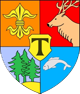 Gmina Tupliceul. Mickiewicza 27       68-219 Tuplice                           tel. 68 362 57 20fax. 68 362 57 21www.tuplice.plgmina@tuplice.pl_________________________________________________________________________________________________________________________________________________________________________________________________________________________________________________________________________________________________________________________________________________________________________________________________DLADLAPRZETARGU NIEOGRANICZONEGO PRZETARGU NIEOGRANICZONEGO przeprowadzanego zgodnie z postanowieniami ustawy z dnia 29 stycznia 2004 r. Prawo zamówień publicznych (tekst jednolity Dz. U. 2017, poz. 1579 ze zm.)przeprowadzanego zgodnie z postanowieniami ustawy z dnia 29 stycznia 2004 r. Prawo zamówień publicznych (tekst jednolity Dz. U. 2017, poz. 1579 ze zm.)„Budowa placów zabaw w miejscowościach gminy Tuplice”L.pOznaczenie Części SIWZNazwa Części SIWZCzęść IInstrukcja dla WykonawcówCzęść IIWzór Umowy Część IIIOpis przedmiotu zamówienia (OPZ) :Projekt zagospodarowania terenu placu zabaw w miejscowości TupliceProjekt zagospodarowania terenu placu zabaw w miejscowości ChełmicaProjekt zagospodarowania terenu placu zabaw w miejscowości Nowa RolaProjekt zagospodarowania terenu placu zabaw w miejscowości CielmówProjekt zagospodarowania terenu placu zabaw w miejscowości Czernaw tym poglądowe przedmiary robótPodmiot wspólnyuważa się podmiot w rozumieniu art. 23 ustawy z dnia 29 stycznia 2004 Prawo zamówień publicznych (tekst jednolity Dz. U. z 2017 r., poz. 1579 ze zm.), w skład którego wchodzi dwóch lub więcej Wykonawców wspólnie ubiegających się o udzielenie zamówienia.Postępowanieuważa się postępowanie o udzielenie zamówienia publicznego;DostawaNależy przez to rozumieć nabywanie rzeczy oraz innych dóbr, w szczególności na podstawie umowy sprzedaży, dostawy, najmu, dzierżawy oraz leasingu z opcją lub bez opcji zakupu, które może obejmować dodatkowo rozmieszczenie  lub instalację, zgodnie z Ustawą z dnia 29 stycznia 2004 r. Prawo zamówień publicznych (tekst jednolity Dz. U. z 2017 r., poz. 1579 z późn. zm.)u.p.z.p.uważa się Ustawę z dnia 29 stycznia 2004 r. Prawo zamówień Publicznych – (tekst jednolity  Dz. U. z 2017 r., poz. 1579 ze zm)Wykonawcę uważa się osobę fizyczną, osobę prawną albo jednostkę organizacyjną nie posiadającą osobowości prawnej, która ubiega się o udzielenie zamówienia publicznego, złożyła ofertę lub zawarła umowę w sprawie zamówienia publicznego- Dokumentacja przetargowaKompletna Specyfikacja Istotnych Warunków Zamówienia (SIWZ) wraz z ogłoszeniem o zamówieniu, sporządzona zgodnie z przepisami ustawy z dnia 29 stycznia 2004 r. Prawo zamówień publicznych (tekst jednolity Dz. U. z 2017 r., poz. 1579 ze zm.), zwanej dalej u.p.z.p oraz pozostałe dokumenty niezbędne i wymagane, zgodnie z u.p.z.p., do przeprowadzenia przetargów na wybór wykonawców robótl.p.Oznaczenie ZałącznikaNazwa ZałącznikaZałącznik nr 1Wzór Formularza OfertyZałącznik nr 2Wzór oświadczenia Wykonawcy dotyczące spełnienia warunków udziału w postępowaniuZałącznik nr 3Wzór oświadczenia Wykonawcy dotyczące przesłanek wykluczenia z postępowania Załącznik nr 4Wzór oświadczenia o przynależności do grupy kapitałowejZałącznik nr 5Wzór wykazu wykonanych dostawZałącznik nr 6Wzór zobowiązania podmiotów do oddania Wykonawcy do dyspozycji niezbędnych zasobów w zakresie wiedzy i doświadczenia, potencjału technicznego, osób zdolnych do wykonania zamówienia lub zdolności finansowych na okres korzystania z nich przy wykonywaniu zamówienia (jeśli dotyczy)Nr referencyjny nadany sprawie przez Zamawiającego GKPII.271.3.2018ObiektIlośćCena brutto [zł]1. Budowa placu zabaw w miejscowości Tuplice1. Budowa placu zabaw w miejscowości Tuplice1. Budowa placu zabaw w miejscowości TupliceRoboty ziemnekpl. 1.Roboty budowlane: nawierzchnie bezpiecznekpl. 1Roboty montażowe: elementy małej architekturykpl. 1RAZEM 1: RAZEM 1: 2. Budowa placu zabaw w miejscowości Chełmice2. Budowa placu zabaw w miejscowości Chełmice2. Budowa placu zabaw w miejscowości ChełmiceRoboty ziemnekpl. 1.Roboty budowlane: nawierzchnie bezpiecznekpl. 1Roboty montażowe: elementy małej architekturykpl. 1RAZEM 2:RAZEM 2:3. Budowa placu zabaw w miejscowości Nowa Rola3. Budowa placu zabaw w miejscowości Nowa Rola3. Budowa placu zabaw w miejscowości Nowa RolaRoboty ziemnekpl. 1.Roboty budowlane: nawierzchnie bezpiecznekpl. 1Roboty montażowe: elementy małej architekturykpl. 1RAZEM 3:RAZEM 3:4. Budowa placu zabaw w miejscowości Cielmów4. Budowa placu zabaw w miejscowości Cielmów4. Budowa placu zabaw w miejscowości CielmówRoboty ziemnekpl. 1.Roboty budowlane: nawierzchnie bezpiecznekpl. 1Roboty montażowe: elementy małej architekturykpl. 1RAZEM 4:RAZEM 4:5. Budowa placu zabaw w miejscowości Czerna5. Budowa placu zabaw w miejscowości Czerna5. Budowa placu zabaw w miejscowości CzernaRoboty ziemnekpl. 1.Roboty budowlane: nawierzchnie bezpiecznekpl. 1Roboty montażowe: elementy małej architekturykpl. 1RAZEM 5:RAZEM 5:RAZEM:  1 + 2 + 3 + 4 + 5 =( do przeniesienia jako cena oferty brutto) L.p.Nazwa części zamówieniaFirma podwykonawcyL.p.Oznaczenie rodzaju (nazwy) informacjiStrony w ofercie wyrażone cyfrąStrony w ofercie wyrażone cyfrąL.p.Oznaczenie rodzaju (nazwy) informacjioddoNr referencyjny nadany sprawie przez Zamawiającego GKPII.271.3.2018l.p.Nazwa(y) Wykonawcy(ów)Adres(y) Wykonawcy(ów)Nr referencyjny nadany sprawie przez Zamawiającego GKPII.271.3.2018l.p.Nazwa(y) Wykonawcy(ów)Adres(y) Wykonawcy(ów)ZAMAWIAJĄCY:Gmina Tupliceul. Mickiewicza 2768-219 TupliceWYKONAWCA:(nazwa i adres Wykonawcy, którego dotyczy niniejsza informacja) l.p.Nazwa(y) Wykonawcy(ów)Nazwisko i imię osoby (osób) upoważnionej(ych) do podpisania niniejszej oferty w imieniu Wykonawcy(ów)Podpis(y) osoby(osób) upoważnionej(ych) do podpisania niniejszej oferty w imieniu Wykonawcy(ów)Pieczęć(cie) Wykonawcy(ów)Miejscowośći  dataNr referencyjny nadany sprawie przez Zamawiającego        GKPII.271.3.2018l.p.Nazwa(y) Wykonawcy(ów)Adres(y) Wykonawcy(ów)Nazwa Wykonawcy(podmiotu), wykazującego posiadanie doświadczeniaPrzedmiot i zakres dostawy(Należy podać informacje na podstawie których,Zamawiający będzie mógł jednoznacznie stwierdzić spełnianie przez Wykonawcę warunków udziału w postępowaniu)Wartość bruttoData wykonania zamówienia (zgodnie z zawartą umową)OdbiorcadostawyNr referencyjny nadany sprawie przez Zamawiającego GKPII.271.3.2018……………………………………………………….(nazwa podmiotu oddającego potencjał w dyspozycję Wykonawcy)